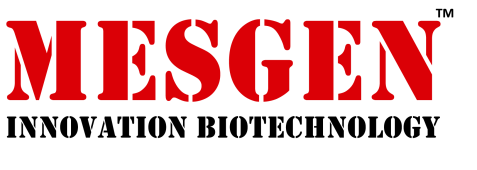 Catalog Number : MAN4002                Lot Number : Refer to vial              Packaging Size : 100μL□1000μL□BackgroundThis product has been optimized for use as a secondary antibody in chemiluminescent applications.OverviewDescription : Affinity purified Goat Anti-Mouse IgG antibody is conjugated to horseradish peroxidase.Reactivity : MouseFormulation : LiquidTested applications : Western blotting 1:2000-1:8000,  Dot blot 1:3000-1:8000, Not yet tested in other applications.Optimal dilutions/concentrations should be determined by the end user.PropertiesImmunogen : The antiserum was developed in goat using the Mouse IgG as the immunogen.Clonality : Goat PolycolonalStorage instruction Store at -20°C. Stable for one year from the date of shipment.Note: The product listed herein is for research use only and is not intended for use in human or clinical diagnosis. Suggested applications of our products are not recommendations to use our products in violation of any patent or as a license. We cannot be responsible for patent infringements or other violations that may occur with the use of this product.Distributor in China ( Mainland ) Company : Shanghai hongsheng Biotechnology Co.,ltd Address : Room 2-205, Xingzhan building, No.185, Liuying Road, Zhabei District, Shanghai Tel : 86-21-56620378   Fax : 86-21-56620378 Email : sales@hongshengbio.com        Website : www.hongshengbio.com